Objectifs de la formation À la fin de la 1ère année Master, les étudiants devront avoir acquis les connaissances fondamentales du fonctionnement des écosystèmes et gestion de la biodiversité, comportement animal et dynamique des populations d’insectes.  L’objectif de la 2ème année Master, spécialité recherche est de développer une approche intégrée de génétique, physiologie, de dynamique des populations et des communautés d’insectes  pour analyser et utiliser les concepts les plus actuels de la biologie évolutive dans le cadre de la gestion des populations et de la biologie de la conservationأهداف مسار التكوينفي نهاية السنة الدراسية الأولى، يجب أن يكون الطلاب قد اكتسبوا المعرفة الأساسية في عمل النظم الإيكولوجية وإدارة التنوع البيولوجي والسلوك الحيواني وتجمعات الحشرات الديناميكية. الهدف من الماستر، في السنة الثانية هو تطوير نهج متكامل لعلم الوراثة ، علم وظائف الأعضاء ، تطورعشائر  الحشرات لتحليل واستخدام أحدث مفاهيم البيولوجيا التطورية كجزء من إدارة الآفات الحشريةProfils et compétences visés -Dans le domaine agricole le rôle des Insectes comme ravageurs n'est plus à démontrersur les grandes cultures et les denrées stockées.-En foresterie, les Insectes causent les plus grands dégâts sur nos forêts naturels et boisées. -En Médecine humaine, les problèmes de la Leishmaniose et la Malaria demeurent à l'heure actuelle le souci majeur des médecins. Cependant, les Services de la Prévention des secteurs sanitaires sont démunis d'Entomologistes capables de répondre aux questions posées, à savoir comment lutter contre ces fléaux ? Le dépistage, la reconnaissance et les techniques de luttes préventives ne sont pas menés par ce secteur. Dans ce même secteur une nouvelle approche de la médecine légale se fait grâce à l’étude entomologique. -En Médecine vétérinaire, également, de nombreux Diptères, des Acariens (Tiques) sont à l'origine de nombreuses maladies affectant le cheptel bovin, ovin et caprin.المهارات المستهدفة• ﻓﻲ اﻟﻤﺠﺎل اﻟزراﻋﻲ و الغابات ; دور اﻟﺤﺸرات ﮐآﻓﺎت ﻓﻲ اﻟﻤﺤﺎﺼﻴل واﻟﺴﻟﻊ اﻟﻤﺨزﻨﺔكما تسبب الحشرات أكبر ضرر في غاباتنا الطبيعية والخشبية.• في الطب البشري ، تظل مشاكل الليشمانيا والملاريا هي الشاغل الرئيسي للأطباء اليوم. ومع ذلك ، فإن خدمات الوقاية في القطاعات الصحية دون علماء الحشرات القادرين على الإجابة على الأسئلة المطروحة ، لمعرفة كيفية مكافحة هذه الآفات؟ تقنيات الفحص والاعتراف والوقاية لا يقوم بها هذا القطاع. في هذا القطاع نفسه ، يتم إجراء نهج جديد للطب الشرعي بفضل دراسة الحشرات.• في الطب البيطري ، أيضا ، العديد منالحشرات هي أصل العديد من الأمراض التي تؤثر على الأبقار والأغنام والماعز.Métiers et domaines visés/ insertion professionnelle-Les laboratoires d’analyses -Secteurs agricoles  et vétérinaires ; INPV, ITGC, INRA -Service des forêts -La police scientifique- L’enseignement.  المهن والميادين المستهدفة / الإدماج المهني- مخابر التحاليل الطبية-القطاعات الزراعية والبيطرية ;  INPV , ITGC ، INRA- القطاعات الغابية-الشرطة العلمية-التعليم الجمهورية الجزائرية الديمقراطية الشعبيةRépublique Algérienne Démocratique et Populaireوزارة التعليم العالي و البحث العلميMinistère de l’Enseignement Supérieur et de la Recherche Scientifique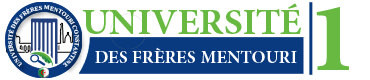 كلية علوم الطبيعة و الحياةFaculté des Sciences de la Nature et de la VieDépartement de Biologie Animaleماسترمھني - أكاديمي « بيولوجيا و مراقبة عشائر الحشرات »Master Professionnel/Académique« Biologie et Contrôle des Populations d’insectes  »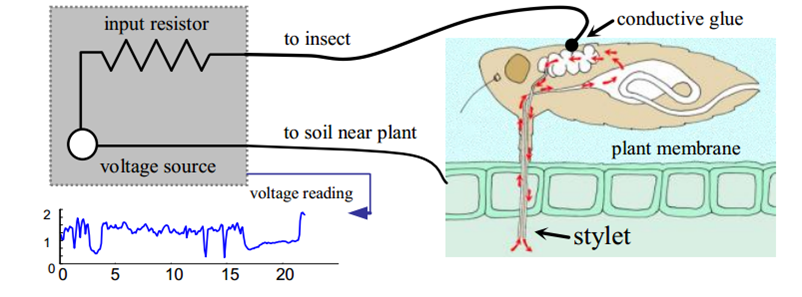 Semestre 1 Semestre 2Semestre 3Semestre 4Partenaires et lieux de stage L’hôpital, INPV, ITGC, INRA,Service des forêts,  La police scientifique Unité d’EnseignementVHSV.H hebdomadaireV.H hebdomadaireV.H hebdomadaireV.H hebdomadaireV.H hebdomadaireV.H hebdomadaireV.H hebdomadaireCoeffCréditsMode d'évaluationMode d'évaluationUnité d’Enseignement14-16 semCTDTDTDTPTPAutresCoeffCréditsContinuExamenUE fondamentales918UEF1 (O/P)Matière 1Entomologie Agricole et Forestière67 ,30 h1h301h301h301h301h3082h3082h30030630%70%UEF2 (O/P)Matière 2Génétique et Dynamique des populations67h.3003h03h1h3082h.3082h.30030630%70%UEF3 (O/P)Matière 3Systématique et Ecologie des Insectes67h.3003h03h1h301h3082h.3082h.30030630%70%UE méthodologie59UEM1 (O/P)Matière 1Bioclimatologie  60h3h003h0001h.0001h.0001h.0065h00030540%60%Matière 1Physiologie et comportement45h1h301h301h3055h00030430%70%UE découverte22UED1 (O/P)Matière 1Anglais45h1h301h301h305h00020220%80%UE transversales11                                                                                            UET1 (O/P)Matière 1Communication 22h 1h301h302h.30010120%80%Total Semestre 1375h22522590606060375h1730Unité d’EnseignementVHSVHSV.H hebdomadaireV.H hebdomadaireV.H hebdomadaireV.H hebdomadaireCoeffCréditsMode d'évaluationMode d'évaluationUnité d’Enseignement14-16 sem14-16 semCTDTPAutresCoeffCréditsContinuExamenUE fondamentales918UEF1 (O/P)Matière 1Entomologie Médicale et Urbaine67 , 30h1h301h301h301h3082 , 30h030630%70%UEF2 (O/P)Matière 2Interaction Hôte-Parasite 67.30h03h03h1h3082.30030630%70%UEF3 (O/P)Matière 3Lutte Intégrée contre les  Insectes nuisibles67.30h03h03h1h3082.30030630%70%UE méthodologie59UEM1 (O/P)Matière 1Cartographie 60h1h301h302h3065030540%60%Matière 2Parasito-Infectiologie45h1h301h301h3055020440%60%UE découverte22UED1 (O/P)Matière 1Statistique Approfondie451 h 301 h 301h.3050202100%UE transversales11UET1 (O/P)Matière 1Législation22h 1h 301h 302h 300101100%Total Semestre 2375h202 h 30202 h 3090h82 h30375h1730Unité d’EnseignementVHSV.H hebdomadaireV.H hebdomadaireV.H hebdomadaireV.H hebdomadaireCoeffCréditsMode d'évaluationMode d'évaluationUnité d’Enseignement14-16 semCTDTPAutresCoeffCréditsContinuExamenUE fondamentales918UEF1 (O/P) Biologie Fondamentale et Appliquée67.30h1h301h301h3082 , 30h0 30630%70%UEF2 (O/P)Botanique 67.30h03h1h30/82 , 30h030630%70%UEF3 (O/P)Techniques de laboratoire67.30h1h303h82 , 30h030640%60%UE méthodologie59UED1 (O/P)Matière 1Rapport Bibliographique60 h003h1h0090h030640%60%Matière 2Anglais Scientifique45h1.h301 h3030020320%80%UE découverte22Matière1Histoire de la Vie sur terre45h1h.301h.305h2240%60%UE transversales11UET (O/P)Matière 3Entreprenariat22h001h302h300101/100%Total Semestre 3375h 202h30105h67h30375h1730VHSCoeffCréditsTravail Personnel450h918Stage en entreprise225h59Séminaires75h33Autre (préciser)///Total Semestre 47501730